Document d’exercices CM1 : mardi 26 mai      CALCUL MENTAL FRANÇAIS 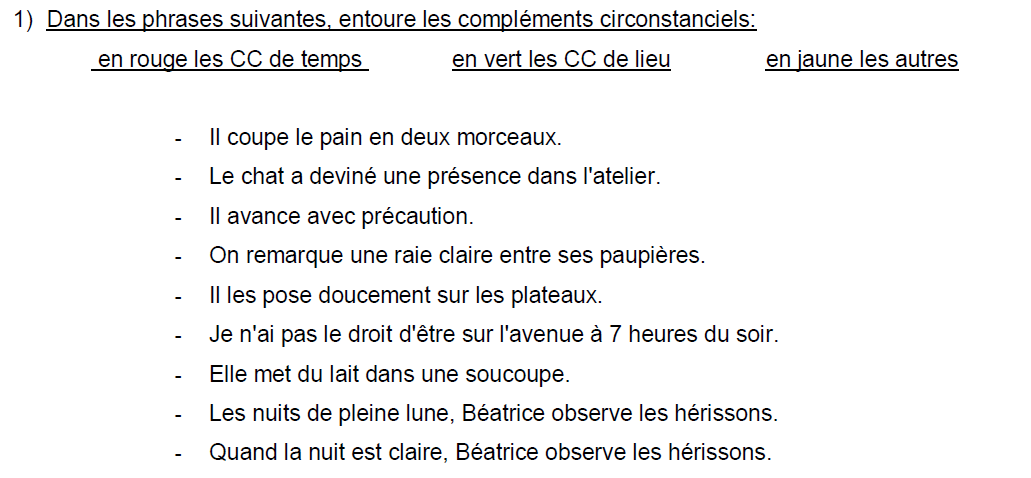 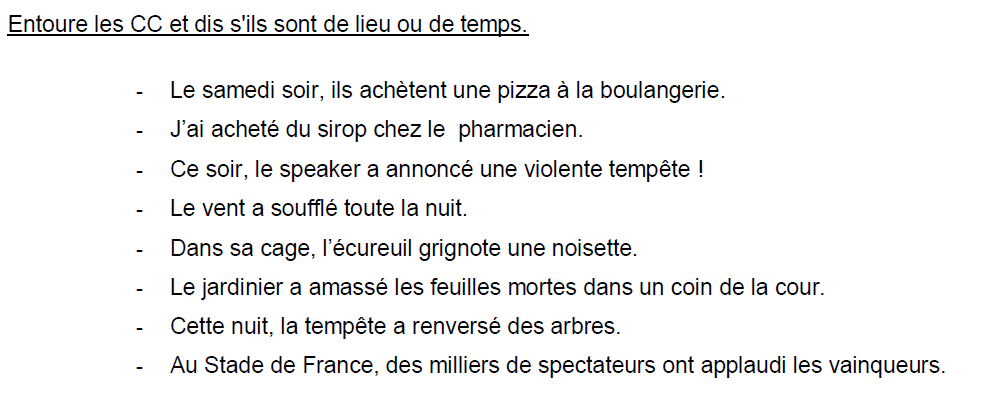 MATHEMATIQUES 1./ Madame Leboeuf achète un gigot d’agneau de 2 kg. L’os pèse 250 g et à la cuisson, la viande perd 200 g . - Combien pèse le gigot après cuisson ? (donne la réponse en g, puis en kg).………………………………………………………………………………………………………………………………………………………………………………………………………………………………………………………………………………………………………………………………………………2./ Pour faire un cake, Cerise utilise : 0,3 kg de farine , 125 g de beurre et 125 g de fruits , 10 g de levure et 3 œufs de 60 g (sans les coquilles).- Quel est le poids du gâteau ? (calcule d’abord en g, puis convertis en kg)………………………………………………………………………………………………………………………………………………………………………………………………………………………………………………………………………………………………………………………………………………3./ Un épicier range dans sa réserve 5 caisses contenant 12 pots de moutarde chacune. Chaque pot de moutarde pèse 400 g. Un pot vide pèse 125 g.- Quelle est la masse totale des pots de moutarde ? (en kg)………………………………………………………………………………………………………………………………………………………………………………………………………………………………………………………………………………………………………………………………………………- Quelle est la masse totale de moutarde (sans les pots) dans les cinq caisses ? (en kg)………………………………………………………………………………………………………………………………………………………………………………………………………………………………………………………………………………………………………………………………………………HISTOIRE 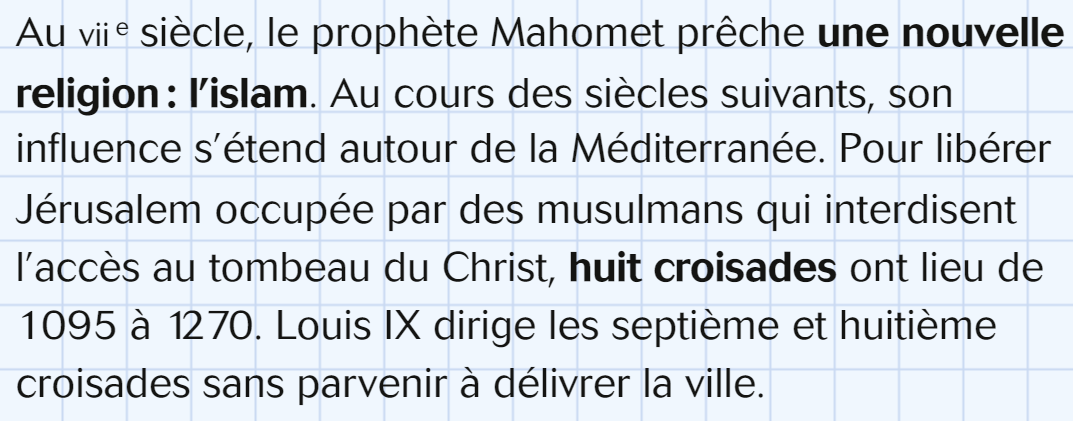 